Положение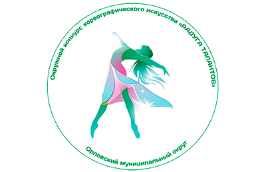 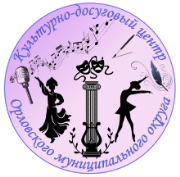 о проведении V окружного конкурса хореографического искусства «Радуга талантов»1. Общие положенияНастоящее положение регламентирует статус и порядок проведения V окружного конкурса хореографического искусства «Радуга талантов»» (далее - конкурс).Конкурс направлен на развитие художественного самодеятельного хореографического творчества, выявления новых талантливых исполнителей, поддержку одарённых детей и молодёжи.  Общее руководство организацией и проведением конкурса осуществляется Муниципальным бюджетным учреждением культуры «Культурно-досуговый центр» Орловского муниципального округа Орловской области.Настоящее Положение определяет требования к участникам Конкурса, дату проведения Конкурса, программу Конкурса, состав жюри. Информация о конкурсе так же опубликована на сайте http://омц.top, а также в социальной сети ВКонтакте https://vk.com/omc57.2. Цели и задачи
Цель конкурса - развитие традиций хореографического искусства, выявление и поддержка талантливых коллективов Орловского муниципального округа, создание среды для творческого общения детских хореографических коллективов, обмена опытом.Задачи конкурса:организация активного досуга населения Орловского муниципального округа;  развитие творческих способностей, воспитание культуры поведения и пропаганда здорового образа жизни; активизация деятельности хореографических коллективов, укрепление связи с творческими организациями;совершенствование форм работы руководителей хореографических коллективов;  выявление наиболее способных и одаренных исполнителей, повышение художественного уровня репертуара коллективов и исполнительского мастерства; общение и обмен опытом работы среди руководителей.3. Порядок организации и проведения конкурса3.1 В конкурсе принимают участие хореографические коллективы и солисты сельских Домов культуры и филиалов учреждений культуры Орловского муниципального округа, возраст участников не ограничен.3.2 Конкурс проводится 20 апреля 2024 года по адресу: г. Орёл, ул. Лескова, д.15, ФГБОУ ВО «Орловский государственный институт культуры» («Центр креативных индустрий» (старый корпус) 4. Номинациидетский танец (участники до 7 лет); народный танец; народный стилизованный танец; эстрадный танец; шоу-танец (только ансамбли);современный танец (модерн, джаз модерн, контемпорари, афро, джаз, экспериментальная хореография и т.п.); «уличный» танец (брейк, хип-хоп, хаус, крамп и т.п.);героико-патриотический танец;для руководителей хореографических коллективов.5. ФормыСоло;Дуэт;Малая группа (3-7 человек)Ансамбль (8-24 человека)Гранд-ансамбль (более 24 человек)6. Возрастные группы3-4 года;5-7 лет;8-10 лет;11-13 лет;14-16 лет;17-22 года;22 и старше;50+ (могут принимать участие солисты и коллективы, не принадлежащие к Орловскому муниципальному округу)смешанная (более 20% участников из другой возрастной группы)Возраст участника указывается на момент участия в конкурсе!7. КатегорияI категория – коллектив, носящий звание «Образцовый» II категория – коллектив без званий8. Критерии оценкитехника исполнения;композиционное построение номера;соответствие репертуара возрастным особенностям исполнителей;сценичность (пластика, костюм, реквизит, культура исполнения);артистизм;подбор и соответствие музыкального и хореографического материала;раскрытие художественного образа.9. Программные требования и хронометраж9.1 Участник или коллектив имеет право участвовать в нескольких номинациях в неограниченном количестве при условии предоставления номеров, которые ранее не принимали участие в окружном конкурсе хореографического искусства «Радуга талантов». На каждый номер предоставляется отдельная заявка.9.2 Продолжительность исполняемого произведения: до 4 минут.ВНИМАНИЕ! При превышении допустимого времени, жюри имеет право остановить выступление и снизить оценку.10. Технические требования10.1 Носителями фонограмм являются флеш-накопители с высоким качеством звука.10.2 Каждая звукозапись должна быть с указанием названия произведения, продолжительности.11. Общие требования11.1 Для участия в программе конкурса допускаются группы поддержки, зрители.11.2 Не рекомендуется использование музыкального материала авторов, признанных иноагентами на территории Российской Федерации.11.3 В ходе конкурса участник должен быть готов к выходу на сцену за три номера до своего выступления. В случае неготовности к выходу на сцену руководитель должен сообщить об этом администратору сцены за два номера до выступления. Фонограмма номера должна находиться у соответствующих служб до начала конкурса (или не менее чем за 5 номеров до выхода вашего коллектива).11.4 Конкурс в каждой номинации считается состоявшимся при количестве участников не менее трёх. Организаторы оставляют за собой право вносить изменения и дополнения в условия и программу организации и проведения конкурса.11.5 Музыкальное сопровождение. Файл фонограммы добавляется во время подачи заявки для проверки длительности и не допущения повторения номеров от коллектива с прошлых лет. НАЛИЧИЕ ФОНОГРАММЫ НА КОНКУРСЕ НА ФЛЭШ НОСИТЕЛЕ - ОБЯЗАТЕЛЬНО. 11.6 Возрастная категория группы или ансамбля определяется по старшему танцору. 11.7 Руководитель, сопровождающий, доверенное лицо коллектива и/или отдельного исполнителя (или конкурсант) несет полную ответственность за жизнь и здоровье детей(конкурсантов), а также за сохранность и целостностьимущества участника на весь период проведения фестивальных мероприятий.11.8 Проба сцены осуществляется по дополнительному расписанию. Организаторы оставляют за собой право вносить изменения и дополнения в программу объединять или разделять номинации.11.9 Руководители/родители участников Конкурса при подаче заявки автоматически подтверждают согласие со всеми пунктами данного Положения.11.10 На руководителей возлагается обязанность ознакомить воспитанников и родителей с условиями данного Положения.11.11 Организаторы оставляют за собой право отказать в приеме заявки или участии без объяснения причины.12. Круглый столЧлены жюри высказывают общее впечатление об увиденных номерах в конце каждого блока перед награждением, на встрече с руководителями и педагогами коллективов. Жюри имеет право высказать оценку номеров на своеусмотрение. Родители участников или помощники руководителей не имеют права посещать круглый стол.Руководителям, не присутствующим на круглом столе, комментарии жюри не предоставляются.13. Оргкомитет Конкурса13.1	Руководство Конкурса осуществляет организационный комитет (далее - Оргкомитет). 13.2	Состав Оргкомитета утверждается учредителем Конкурса.13.3	В отсутствии председателя Оргкомитета решение принимает заместитель председателя Оргкомитета.13.4	Оргкомитет разрабатывает состав жюри, подготовку и проведение Конкурса. 13.5	Оргкомитет оставляет за собой право вносить изменения и дополнения в условия и программу организации и проведения Конкурса, а также менять сроки его проведения и оглашения результатов.13.6	Решения Оргкомитета оформляются протоколом и утверждаются председателем Оргкомитета Конкурса. 13.7 Оргкомитет и учредитель Конкурса находятся по адресу: г. Орёл, ул. Ломоносова, д.6, корпус 3, этаж 3, МБУК «КДЦ Орловского муниципального округа» Орловской области: тел/факс: 44-16-58.13.8 Оргкомитет берет на себя все затраты по организации конкурса, предоставлению концертной площадки для выступления, аудиторий для расположения коллектива, установке звукового оборудования, приобретению и вручению призов и дипломов.       13.9 Оргкомитет не несет ответственности за оставленные без        присмотра вещи на фестивале.      13.10 Оргкомитет вправе дисквалифицировать участника, творческий коллектив, руководителя за грубое нарушение Правил внутреннего распорядка Конкурса, нарушение дисциплины и неэтичное поведение в отношении Оргкомитета, членов жюри и других участников Конкурса.14. Жюри14.1 Выступления участников конкурса оценивает профессиональное жюри.14.2 Жюри конкурса формируется оргкомитетом конкурса. 14.3 Жюри оценивает исполнителей в соответствии с критериями конкурса по 10-ти бальной системе и заносит результаты в оценочный лист. 14.4 В состав жюри входят профессиональные хореографы, представители учредителей и организаторов конкурса. 14.5 Жюри проводит оценку конкурсных работ и выступлений в соответствии с критериями оценки.14.6 Жюри имеет право присуждать не все призовые места, делить их между участниками конкурса, а также присуждать специальные дипломы и призы по своему усмотрению!ВНИМАНИЕ! Протоколы заседания членов жюри являются конфиденциальной информацией, не демонстрируются и не выдаются! Решение жюри является окончательным, обсуждению и пересмотру не подлежит.15. Награждение участниковПодведение итогов конкурса и награждение проводится по номинациям раздельно с учётом возрастных категорий детей.Предусмотрены присуждения звания обладателя Гран-при, лауреатов трёх призовых мест (I, II, III степень) и участника. Количество званий лауреат и всех степеней не ограничено.Лауреаты I, II и III степени получают дипломы и кубки. Участникам конкурса, не занявшим призовых мест, вручается диплом участника.16. Условия участияДля участия в конкурсе необходимо предоставить следующие документы: - анкету-заявку (Приложение 1) участника установленного образца. Анкету необходимо направить в срок до 14 апреля 2024 года (включительно) на электронный адрес: omc-57@yandex.ru с темой «Радуга талантов»;  - список приезжающих (Приложение 2) (возраст, полностью ФИО участника (ов), ФИО руководителя (концертмейстера), ФИО сопровождающего. Список должен быть предоставлен в напечатанном виде; - согласие на обработку персональных данных (на каждого участника) (Приложение 3,4);- участник или коллектив имеет право участвовать в нескольких номинациях с условием предоставления отдельной анкеты на каждую номинацию и произведение;- в каждой номинации может быть до 20% участников из другой возрастной группы. Возраст может быть проверен председателем жюри (при себе иметь соответствующие документы).- Письма без темы «Радуга талантов» к рассмотрению не принимаются- На ваше письмо с заявкой будет выслан ответ «Заявка принята/Заявка не принята». Если ответа не поступило, просьба звонить в оргкомитет по указанному ниже номеру.Внимание!!! К участию не допускаются номера, ранее принимавшие участие в конкурсе (даже если поменялся состав).17. Связь с оргкомитетом:При возникновении дополнительных вопросов, не нашедших отражения в данном Положении, просьба обращаться по указанным ниже контактным данным:График работы оргкомитета: пн – пт: с 09.00 до 18.00 по Московскому времени. Суббота и воскресенье – выходной деньАдрес исполнительного комитета (оргкомитета): г. Орел, ул. Ломоносова, 6 корпус 3, 3 этажГруппа ВКонтакте: https://vk.com/omc57 Электронный адрес: omc-57@yandex.ru Телефон для справок: 44-36-58 (Кристина Сергеевна)УБЕДИТЕЛЬНАЯ ПРОСЬБА, ПРИ ОБРАЩЕНИИ В ОРГКОМИТЕТ ПОДРОБНО ИЗЛАГАТЬ СУТЬ ОБРАЩЕНИЯ